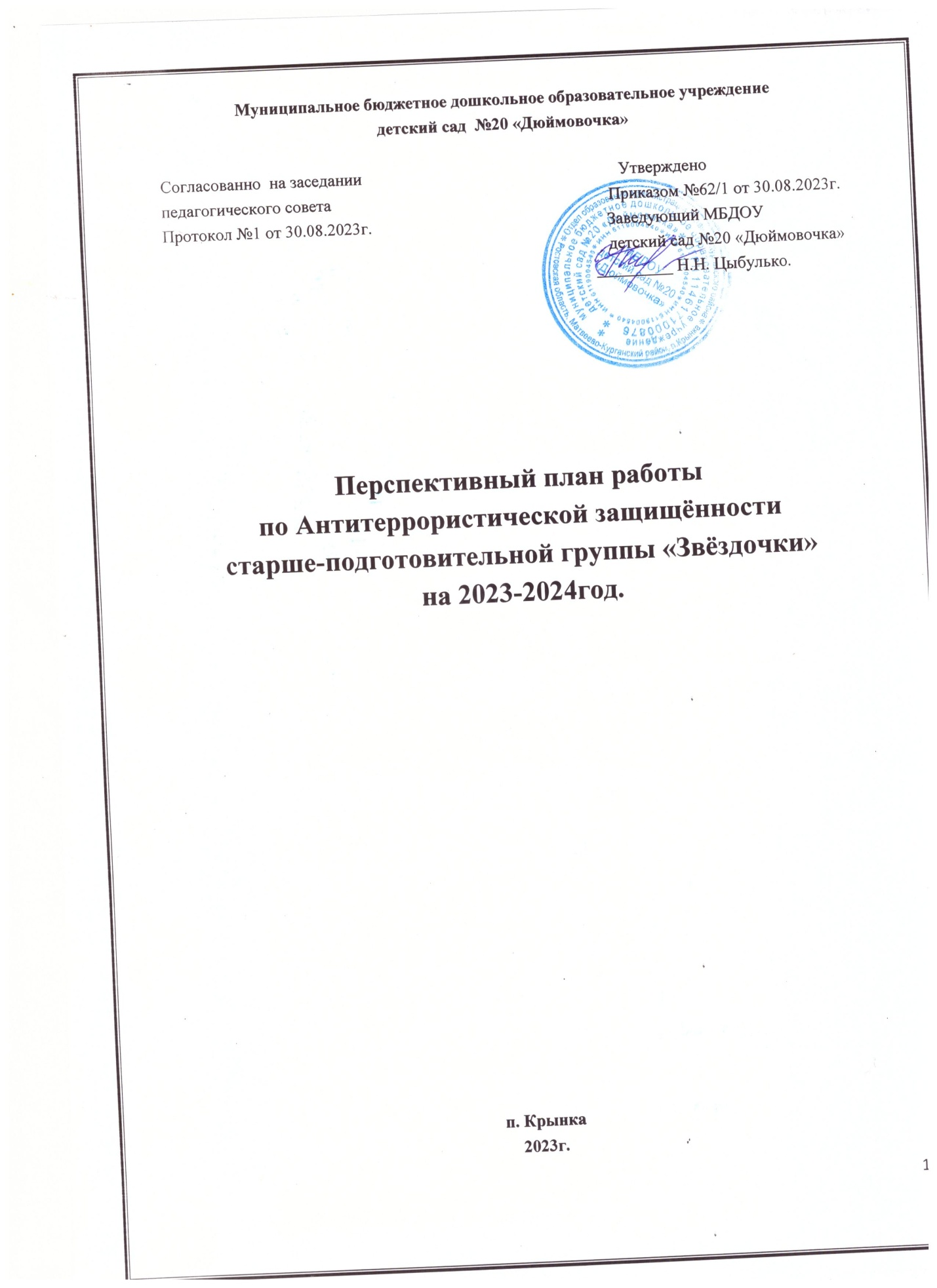 ПЛАН работы с детьми Старше-подготовительной группы по антитеррористической безопасности на 2023 – 2024 учебный год№МероприятиеМероприятиеМероприятиеСрокОтветственный1Эвакуация на случай возникновения ЧСЭвакуация на случай возникновения ЧСЭвакуация на случай возникновения ЧССентябрьЗаведующий2Консультация для родителей «Терроризм и антитеррористическая безопасность»Консультация для родителей «Терроризм и антитеррористическая безопасность»Консультация для родителей «Терроризм и антитеррористическая безопасность»ОктябрьСт. воспитатель3Проведение цикла бесед, показ иллюстративного материала "Поведение в детском саду и на улицах»Проведение цикла бесед, показ иллюстративного материала "Поведение в детском саду и на улицах»Проведение цикла бесед, показ иллюстративного материала "Поведение в детском саду и на улицах»Октябрь - апрельВоспитатели4Д/и «Как избежать неприятностей» (опасные ситуации на улице)Д/и «Как избежать неприятностей» (опасные ситуации на улице)Д/и «Как избежать неприятностей» (опасные ситуации на улице)НоябрьВоспитатели5Оформление памятки «Безопасность в вашем доме»Оформление памятки «Безопасность в вашем доме»Оформление памятки «Безопасность в вашем доме»ЯнварьВоспитатели6Занятия познавательного цикла на тему антитеррористической безопасностиЗанятия познавательного цикла на тему антитеррористической безопасностиЗанятия познавательного цикла на тему антитеррористической безопасностиАпрельВоспитатели7Оформление выставки методических пособий для организации работы с детьми по изучению правил антитеррористической безопасности в методическом кабинетеОформление выставки методических пособий для организации работы с детьми по изучению правил антитеррористической безопасности в методическом кабинетеОформление выставки методических пособий для организации работы с детьми по изучению правил антитеррористической безопасности в методическом кабинетеМайВоспитатели